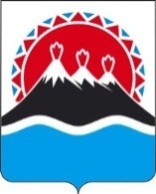 Палата УПОЛНОМОЧЕННЫх в Камчатском краеРаспоряжение         г. Петропавловск-КамчатскийВ соответствии со статьей 5 Закона Камчатского края от 19.12.2013 № 368              "О Палате Уполномоченных в Камчатском крае"РЕШИЛА:Утвердить:1) Положение о Грамоте Палаты Уполномоченных в Камчатском крае согласно приложению № 1.2) Описание бланка Грамоты Палаты Уполномоченных в Камчатском крае согласно приложению № 2.3) Образец бланка Грамоты Палаты Уполномоченных в Камчатском крае согласно приложению № 3.4) Положение о Благодарности Палаты Уполномоченных в Камчатском крае согласно приложению № 4.5) Описание бланка Благодарности Палаты Уполномоченных в Камчатском крае согласно приложению № 5.6) Образец бланка Благодарности Палаты Уполномоченных в Камчатском крае согласно приложению № 6.УПОЛНОМОЧЕННЫЙ ПО ПРАВАМ ЧЕЛОВЕКАВ КАМЧАТСКОМ КРАЕ И.Л. ОРЛОВАУПОЛНОМОЧЕННЫЙ ПО ПРАВАМ РЕБЕНКАВ КАМЧАТСКОМ КРАЕ В.Л. ТЮМЕНЦЕВУПОЛНОМОЧЕННЫЙ ПО ПРАВАМКОРЕННЫХ МАЛОЧИСЛЕННЫХ НАРОДОВВ КАМЧАТСКОМ КРАЕ О.Н. ЗАПОРОЦКИЙПриложение № 1 к Распоряжению Палаты Уполномоченных в Камчатском крае от 20.05.2014              № 46 "О Грамоте Палаты Уполномоченных в Камчатском крае и о Благодарности  Палаты Уполномоченных в Камчатском крае"Положение о Грамоте Палаты Уполномоченных в Камчатском крае Грамота Палаты Уполномоченных в Камчатском крае (далее – Грамота) является формой награждения граждан Российской Федерации, иностранных граждан и лиц без гражданства,  предпринимателей, общественных объединений предпринимателей, трудовых коллективов и организаций, а также органов, объединений, соединений, воинский частей и организаций, входящих в состав Вооруженных сил Российской Федерации (далее – организации), внесших значительный вклад в сфере защиты прав и свобод человека и гражданина, прав, свобод и законных интересов детей, прав коренных малочисленных народов Севера, Сибири и Дальнего Востока, прав и законных интересов предпринимателей, определенных общепризнанными нормами международного права и международными договорами Российской Федерации, Конституцией Российской Федерации и федеральными законами.2. Ходатайства о награждении Грамотой за два месяца до награждения вносятся на рассмотрение члена Палаты Уполномоченных в Камчатском крае  –  Уполномоченного по правам человека в Камчатском крае, Уполномоченного по правам ребенка в Камчатском крае, Уполномоченного по правам коренных малочисленных народов в Камчатском крае, Уполномоченного при Губернаторе Камчатского края по защите прав предпринимателей. В ходатайстве о награждении Грамотой указываются:1) для граждан Российской Федерации, иностранных граждан и лиц без гражданства, включая предпринимателей, представителей общественных объединений предпринимателей, – фамилия, имя (отчество – при наличии), дата рождения, место работы и должность и (или) род занятий, а также их заслуги в соответствии с частью 1 настоящего Положения;2) для трудовых коллективов и организаций – полное наименование организации, а также их заслуги в соответствии с частью 1 настоящего Положения.3. С ходатайством о награждении Грамотой  могут обращаться депутаты Законодательного Собрания Камчатского края, депутаты представительных органов местного самоуправления муниципальных образований в Камчатском крае, руководители территориальных органов федеральных органов исполнительной власти, государственных органов исполнительной власти и иных государственных органов Камчатского края, органов местного самоуправления муниципальных образований в Камчатском крае, российских и иностранных субъектов предпринимательской деятельности, зарегистрированных в органе, осуществляющем государственную регистрацию на территории Камчатского края, и иных организаций.4. Члены Палаты Уполномоченных в Камчатском крае вправе принять решение о награждении Грамотой по собственной инициативе. При этом члены Палаты Уполномоченных в Камчатском крае вносят в Палату Уполномоченных в Камчатском крае представление о награждении с изложением сведений, указанных в пунктах 1, 2 части 2 настоящего Положения.5. Материалы по награждению Грамотой, указанные в частях 2 и 4 настоящего Положения, рассматриваются Палатой Уполномоченных в Камчатском крае в течение одного месяца со дня их регистрации в Палате Уполномоченных в Камчатском крае.6. Распоряжение о награждении Грамотой издается Уполномоченным по правам человека в Камчатском крае, либо лицом, его замещающим. В случае внесения представления о награждении  членом Палаты Уполномоченных в Камчатском крае  в соответствии с частью 4 настоящего Положения распоряжение о награждении Грамотой издается по предварительному согласованию с членом Палаты Уполномоченных в Камчатском крае, по инициативе которого осуществляется награждение. Указанное распоряжение оформляется распоряжением Палаты Уполномоченных в Камчатском крае и подписывается единолично Уполномоченным по правам человека в Камчатском крае, либо лицом, его замещающим. 7. Награждение Грамотой производится в торжественной обстановке членом Палаты Уполномоченных в Камчатском крае, по инициативе которого осуществляется награждение, а в случае болезни, отпуска или командировки – иным членом Палаты Уполномоченных в Камчатском крае (по согласованию с Уполномоченным по правам человека в Камчатском крае, либо лицом, его замещающим).Награждение Грамотой производится, как правило, 10 декабря – в День принятия Всеобщей декларации прав человека, 12 декабря – в День Конституции Российской Федерации, 1 июня – в День защиты детей, 9 августа – в Международный день коренных народов мира, 26 мая – в День российского предпринимательства.Награждение Грамотой может быть приурочено к профессиональным праздникам, памятным и праздничным датам, юбилейным датам граждан Российской Федерации, иностранных граждан, лиц без гражданства, предпринимателей, общественных объединений предпринимателей, трудовых коллективов и (или) организаций.8. Организацию  изготовления бланка Грамоты осуществляет отдел организационно-технического обеспечения аппарата Палаты Уполномоченных в Камчатском крае.Оформление документов о награждении, учет награжденных Грамотой осуществляет сотрудник, ответственный за ведение кадровой работы в аппарате Палаты Уполномоченных в Камчатском крае. Приложение № 2 к Распоряжению Палаты Уполномоченных в Камчатском крае от 20.05.2014              № 46 "О Грамоте Палаты Уполномоченных в Камчатском крае и о Благодарности  Палаты Уполномоченных в Камчатском крае"Описание бланка Грамоты Палаты Уполномоченных в Камчатском краеГрамота Палаты Уполномоченных в Камчатском крае (далее – Грамота) представляет собой лист плотной бумаги голубого цвета форматом 210 х 295 мм. Лист обрамлен рамкой золотого цвета шириной 12 мм, на расстоянии 13 мм от краев лист обрамлен ажурным узором темно-голубого цвета шириной 7 мм.В верхней части Грамоты на расстоянии 7 мм от ажурного узора по центру расположен герб Камчатского края в цветном исполнении. Высота герба 42 мм. На расстоянии 66 мм от ажурного узора по центру прописными буквами золотого цвета помещено слово "Грамота" высотой 6 мм, на расстоянии 6 мм ниже по центру прописными буквами золотого цвета в две строки помещены слова "Палаты Уполномоченных в Камчатском крае" высотой 4 мм.В нижней части Грамоты расположены: цветное изображение заснеженного вулкана на фоне океана и белых облаков, высота изображения – 82 мм; на расстоянии 3 мм выше ажурного узора по центру  – логотип Палаты Уполномоченных в Камчатском крае в цветном исполнении. Размер логотипа – 42 х 42 мм.Текст Грамоты начинается с размещаемого по центру слова "награждается", строкой ниже помещаются:1) в случае если Грамотой награждается гражданин Российской Федерации, иностранный гражданин и лицо без гражданства, включая предпринимателей, представителей общественных объединений предпринимателей,  – в именительном падеже фамилия, имя, отчество (при – наличии), наименование должности (или) род занятий;2) в случае если Грамотой награждается трудовой коллектив или организация – в именительном падеже полное наименование организации.Далее располагается  текст  Грамоты с указанием заслуг гражданина Российской Федерации, иностранного гражданина или лица без гражданства, предпринимателя, представителя общественных объединений предпринимателей, трудового коллектива и (или) организации. В случае, если награждение Грамотой приурочено к профессиональным праздникам, памятным и праздничным датам, юбилейным датам граждан Российской Федерации, иностранных граждан, лиц без гражданства, предпринимателей, представителей общественных объединений предпринимателей, трудовых коллективов и (или) организаций, то указываются праздничная, памятная или юбилейная даты.Ниже последней строки текста Грамоты с левой стороны помещается наименование должности члена Палаты Уполномоченных в Камчатском крае, по инициативе которого осуществляется награждение  (Уполномоченный по правам человека в Камчатском крае, Уполномоченный по правам ребенка в Камчатском крае, Уполномоченный по правам коренных малочисленных народов в Камчатском крае, Уполномоченный при Губернаторе Камчатского края по защите прав предпринимателей), с правой стороны – инициалы и фамилия соответствующего члена Палаты Уполномоченных в Камчатском крае.Бланки Грамоты изготавливаются типографским способом. Грамота оформляется в виде настенной плакетки и помещается в рамку со стеклом либо помещается в папку, изготовленную из плотного картона и оклеенную искусственной или натуральной кожей красного, коричневого или бордового цвета. Приложение № 3 к Распоряжению Палаты Уполномоченных в Камчатском крае от 20.05.2014              № 46 "О Грамоте Палаты Уполномоченных в Камчатском крае и о Благодарности  Палаты Уполномоченных в Камчатском крае"Образец бланка Грамоты Палаты Уполномоченных в Камчатском краеПриложение № 4 к Распоряжению Палаты Уполномоченных в Камчатском крае от 20.05.2014              № 46 "О Грамоте Палаты Уполномоченных в Камчатском крае и о Благодарности  Палаты Уполномоченных в Камчатском крае"Положение о Благодарности Палаты Уполномоченных в Камчатском крае1. Благодарность Палаты Уполномоченных в Камчатском крае (далее – Благодарность) является формой поощрения граждан Российской Федерации, иностранных граждан и лиц без гражданства,  предпринимателей, общественных объединений предпринимателей, трудовых коллективов и организаций, а также органов, объединений, соединений, воинский частей и организаций, входящих в состав Вооруженных сил Российской Федерации (далее – организации), за активное участие в общественной жизни и за плодотворную деятельность в сфере защиты прав и свобод человека и гражданина, прав, свобод и законных интересов детей, прав коренных малочисленных народов Севера, Сибири и Дальнего Востока, прав и законных интересов предпринимателей, определенных общепризнанными нормами международного права и международными договорами Российской Федерации, Конституцией Российской Федерации и федеральными законами. 2. Ходатайства об объявлении Благодарности за два месяца до поощрения вносятся на рассмотрение члена Палаты Уполномоченных в Камчатском крае  –  Уполномоченного по правам человека в Камчатском крае, Уполномоченного по правам ребенка в Камчатском крае, Уполномоченного по правам коренных малочисленных народов в Камчатском крае, Уполномоченного при Губернаторе Камчатского края по защите прав предпринимателей. В ходатайстве об объявлении Благодарности указываются:1) для граждан Российской Федерации, иностранных граждан и лиц без гражданства, включая предпринимателей, представителей общественных объединений предпринимателей,– фамилия, имя (отчество – при наличии), дата рождения, место работы и должность и (или) род занятий, а также их заслуги в соответствии с частью 1 настоящего Положения;2) для трудовых коллективов  и организаций – полное наименование организации, а также их заслуги в соответствии с частью 1 настоящего Положения.3. С ходатайством об объявлении Благодарности  могут обращаться депутаты Законодательного Собрания Камчатского края, депутаты представительных органов местного самоуправления муниципальных образований в Камчатском крае, руководители территориальных органов федеральных органов исполнительной власти, государственных органов исполнительной власти и иных государственных органов Камчатского края, органов местного самоуправления муниципальных образований в Камчатском крае,  российских и иностранных субъектов предпринимательской деятельности, зарегистрированных в органе, осуществляющем государственную регистрацию на территории Камчатского края, и иных организаций.4. Члены Палаты Уполномоченных в Камчатском крае вправе принять решение об объявлении Благодарности по собственной инициативе. При этом члены Палаты Уполномоченных в Камчатском крае вносят в Палату Уполномоченных в Камчатском крае представление о поощрении с изложением сведений, указанных в пунктах 1, 2 части 2 настоящего Положения.5. Материалы по поощрению Благодарностью, указанные в частях 2 и 4 настоящего Положения, рассматриваются Палатой Уполномоченных в Камчатском крае в течение одного месяца со дня их регистрации в Палате Уполномоченных в Камчатском крае. 6. Распоряжение об объявлении Благодарности издается Уполномоченным по правам человека в Камчатском крае, либо лицом, его замещающим. В случае внесения представления о поощрении  членом Палаты Уполномоченных в Камчатском крае  в соответствии с частью 4 настоящего Положения распоряжение об объявлении Благодарности издается по предварительному согласованию с членом Палаты Уполномоченных в Камчатском крае, по инициативе которого осуществляется поощрение. Указанное распоряжение оформляется распоряжением Палаты Уполномоченных в Камчатском крае и подписывается единолично Уполномоченным по правам человека в Камчатском крае, либо лицом, его замещающим. 7. Объявление Благодарности производится в торжественной обстановке членом Палаты Уполномоченных в Камчатском крае, по инициативе которого осуществляется поощрение, а в случае болезни, отпуска или командировки – иным членом Палаты Уполномоченных в Камчатском крае (по согласованию с Уполномоченным по правам человека в Камчатском крае, либо лицом, его замещающим).Объявление Благодарности производится, как правило, 10 декабря – в День принятия Всеобщей декларации прав человека, 12 декабря – в День Конституции Российской Федерации, 1 июня – в День защиты детей, 9 августа – в Международный день коренных народов мира, 26 мая – в День российского предпринимательства.Объявление Благодарности может быть приурочено к профессиональным праздникам, памятным и праздничным датам, юбилейным датам граждан Российской Федерации, иностранных граждан, лиц без гражданства, предпринимателей, общественных объединений предпринимателей, трудовых коллективов и (или) организаций.8. Организацию  изготовления бланка Благодарности осуществляет отдел организационно-технического обеспечения аппарата Палаты Уполномоченных в Камчатском крае.Оформление документов о поощрении Благодарностью, учет поощренных Благодарностью осуществляет сотрудник, ответственный за ведение кадровой работы в аппарате Палаты Уполномоченных в Камчатском крае. Приложение № 5 к Распоряжению Палаты Уполномоченных в Камчатском крае от 20.05.2014              № 46 "О Грамоте Палаты Уполномоченных в Камчатском крае и о Благодарности  Палаты Уполномоченных в Камчатском крае"Описание бланка Благодарности Палаты Уполномоченных в Камчатском краеБлагодарность Палаты Уполномоченных в Камчатском крае  (далее – Благодарность) с собой лист плотной бумаги голубого цвета форматом 210 х 295 мм. Лист обрамлен рамкой синего цвета шириной 12 мм, на расстоянии 13 мм от краев лист обрамлен ажурным узором темно-голубого цвета шириной 7 мм.В верхней части Благодарности на расстоянии 7 мм от ажурного узора по центру расположен герб Камчатского края в цветном исполнении. Высота герба 42 мм. На расстоянии 66 мм от ажурного узора по центру прописными буквами серебряного цвета помещено слово "Благодарность" высотой 6 мм, на расстоянии 6 мм ниже по центру прописными буквами серебряного цвета в две строки помещены слова "Палаты Уполномоченных в Камчатском крае" высотой 4 мм.В нижней части Благодарности расположены: цветное изображение заснеженного вулкана на фоне океана и белых облаков, высота изображения – 82 мм; на расстоянии 3 мм выше ажурного узора по центру  – логотип Палаты Уполномоченных в Камчатском крае в цветном исполнении. Размер логотипа – 42 х 42 мм.Текст Благодарности начинается с размещаемого по центру слова "объявляется", строкой ниже помещаются:1) в случае если Благодарность объявляется гражданину Российской Федерации, иностранному гражданину и лицу без гражданства, включая предпринимателей, представителей общественных объединений предпринимателей, – в именительном падеже фамилия, имя, отчество (при – наличии), наименование должности (или) род занятий;2) в случае если Благодарность объявляется трудовому коллективу или организации – в именительном падеже полное наименование организации.5. Далее располагается  текст  Благодарности с указанием заслуг гражданина Российской Федерации, иностранного гражданина или лица без гражданства, предпринимателя, представителя общественных объединений предпринимателей, трудового коллектива и (или) организации. В случае, если объявление Благодарности приурочено к профессиональным праздникам, памятным и праздничным датам, юбилейным датам граждан Российской Федерации, иностранных граждан, лиц без гражданства, предпринимателей, представителей общественных объединений предпринимателей, трудовых коллективов и (или) организаций, то указываются праздничная, памятная или юбилейная даты.6.	Ниже последней строки текста Благодарности с левой стороны помещается наименование должности члена Палаты Уполномоченных в Камчатском крае, по инициативе которого осуществляется поощрение  (Уполномоченный по правам человека в Камчатском крае, Уполномоченный по правам ребенка в Камчатском крае, Уполномоченный по правам коренных малочисленных народов в Камчатском крае, Уполномоченный при Губернаторе Камчатского края по защите прав предпринимателей), с правой стороны – инициалы и фамилия соответствующего члена Палаты Уполномоченных в Камчатском крае.7. Бланки Благодарности изготавливаются типографским способом. Благодарность оформляется в виде настенной плакетки и помещается в рамку со стеклом либо помещается в папку, изготовленную из плотного картона и оклеенную искусственной или натуральной кожей красного, коричневого или бордового цвета. Приложение № 6 к Распоряжению Палаты Уполномоченных в Камчатском крае от 20.05.2014              № 46 "О Грамоте Палаты Уполномоченных в Камчатском крае и о Благодарности  Палаты Уполномоченных в Камчатском крае"Образец бланка Благодарности Палаты Уполномоченных в Камчатском крае20.05.2014№46